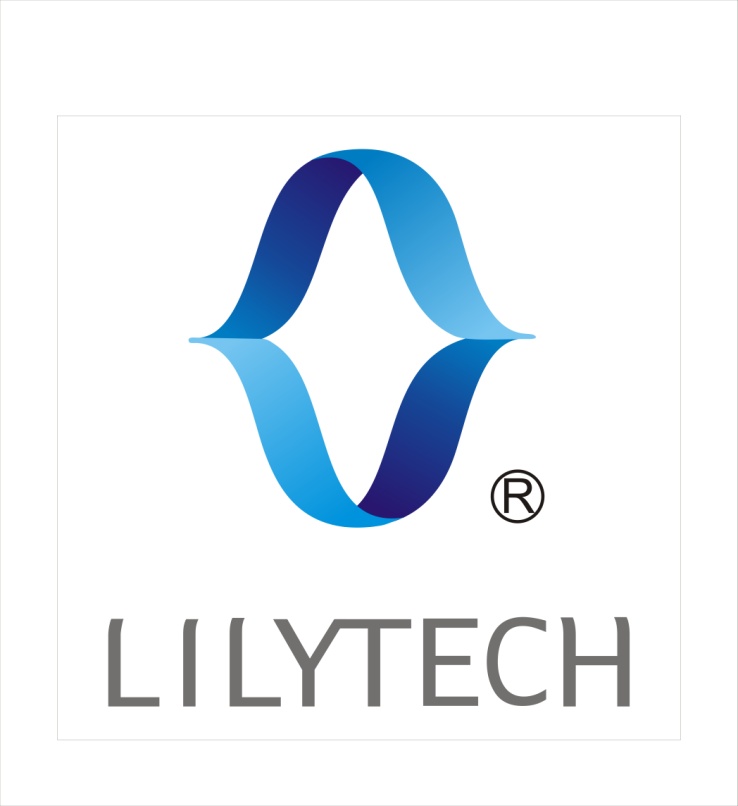 ZLU09F8G6+ 热交换控制器技术规格书重  要  警  示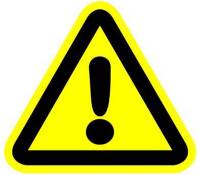 错误使用时，会引起危险情况，可能会导致人身伤害或人身伤亡错误使用时，会引起危险情况，可能会导致设备损坏或加速损坏。既使是注意事项，由于情况变化，也有可能导致危险请安装在金属等不易燃烧的板上，并牢固安装以免因震动而跌落；受损或缺少部件的控制器，切勿安装；安装时不要暴露在阳光直射、强气流及水雾中；安装时不要暴露在腐蚀性的或被污染的气体中，如硫化物气体、盐雾。安装时请确保电气箱温度在-10℃～+之间，必要时加排风扇。接线时请确认电源输入是否处于OFF状态。接线时请电气工作人员接线作业。接线时输入端为无源开关信号，切勿接入电源。接线时请增加系统级保护，避免电脑控制器失效而产生危险。接线时请遵守强弱电分离原则。接线时请使用符合技术规格的导线。接线时请采用并联接地方式，接地线尽可能粗。接线时固定螺钉时请使用适当的螺丝刀，太大或太小的螺丝刀都容易导致螺丝头滑丝。按机器配置，设定相关参数，以确保机器正常运行按机器配置，设定相关跳线/拔码开关，以确保机器正常运行运行时确认接线无误后，再输入电源。运行时确保环境条件及电源电压在允许条件内，才开机运行。运行时，请勿检查信号。运行时，请勿随意变更参数设定。运行时，请勿太靠近机器。用户如有任何修理的需要，请与厂家联系，切勿自行修理。切勿拉扯、扭曲电源线、通讯线以免产生严重故障。切勿用手直接触摸控制板元器件，以免被静电损坏。因电脑控制器软件存在缺陷而造成的后果，本公司有权利修复缺陷，但没有义务承担任何责任。因使用不当而造成的后果，本公司没有义务承担任何责任。本公司有权利去最终用户现场服务，但没有义务。概述ZL-U09F8G6+热交换控制器用于户外广告机节能控制。通过有效利用柜外的自然冷源对广告机进行热交换以达到节能的目的，本身不带任何制冷元件，通过将柜外冷空气直接引入，内部热空气直接排出实现自然降温。控制器功能特点如下： 数码显示； 可以进行远程监控或者连接环境监控单元； 双温度探头； 同时支持2个温度点检测，并使用最高温度点进行温度调节。预留烟感报警/门禁等报警输入；配件清单控制资源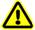 1、 NO为继电器常开触点，COM为公共端；2、 继电器额定指标是指阻性负载带载能力；实际工程应用中应至少降额30%使用；3、 端子带载能力，受限于继电器规格及其数量。控制板主要性能和特点单板运行环境说明单板运行的气候环境包括温度、湿度、气压、海拔高度等参数，详细参数如1所示。控制板电源输入要求直流输入：16~58VDC     最大电流：控制板直流负载要求风机负载类型：直流无刷风扇负载；风机负载数量：每块单板设有两个风机插座，分为进风机插座和出风机插座；进风机插座：每个插座最大输出4A；出风机插座：每个插座最大输出4A；风机负载控制方式：PWM调速，转速反馈。功能特点热交换控制器能自动保存当前运行状态并具有断电自启动功能；热交换控制器具备防反接功能，若直流电源线接反，换热器不工作，恢复正常接法后能正常工作；防水，防潮，使用三防漆对电路板进行保护，、可以有效防止潮气、盐雾、弱酸、弱碱对控制器的侵蚀。接口定义风扇单元连接接口风机单元接口定义见下表背光控制接口背光控制单元接口定义见下表: (无源干接点控制信号输出)加热器输出接口加热器单元接口定义见下表：(无源干接点控制信号输出)NTC接口(温度接口)有两路NTC接口，使用单排直插式-2PIN公座，接B25/50=3470，R25=10K的NTC探头，不分极性。故障输入接口控制器有1路故障报警信号输入。接口使用单排直插式-2PIN公座，接无源干节点输入。监控网络接口RS485接口使用5.0mm-3PIN接线座显示面板操作指南   按键操作说明通用显示代码说明按键操作系统参数设置系统参数设置界面进入使用一组密码进入参数设置状态(出厂默认密码为11)，按〖设置/确认〗键并保持3秒钟，数码管显示『00』，按〖调整〗键输入密码, 密码设置完成后按〖设置/确认〗键确认。如果密码错误,显示『Er』并退出参数设置状态；如果密码输入正确,则进入参数设置状态，这时数码管显示『r1』,用〖调整〗键选择参数代码，选定一个参数后按〖设置/确认〗键显示该参数的设定值，这时再按〖调整〗键对参数进行设置，设置完成后再按〖设置/确认〗键,回到显示参数代码状态。系统参数设置界面退出当参数设置完成后必须长按〖设置/确认〗键3秒， 系统退出参数设置状态，此次参数设置被保存。在参数设置状态如果连续30秒内无按键操作，系统退出参数设置状态，但此次参数设置无效，控制器仍按原来的参数运行； 系统参数列表控制说明加热器控制柜内温度下降到加热器启动温度点(r5)时，且加热器已经关闭30s，加热器开启；柜内温度达到加热器启动温度点(r5) + 加热器回差(r6)时，加热器关闭；例：r5 = 10度 r6 = 15度， 柜内温度小于10度启动加热器，当温度上升到25度，关闭加热器；注：加热器启动时，进/出风机按最高转速设置运行.背光控制当柜内温度出现高温或低温报警时，背光控制继电器关闭；当柜内高温报警或低温报警恢复时，且背光继电器已关闭1分钟，背光继电器开启；进风机控制进风机运行图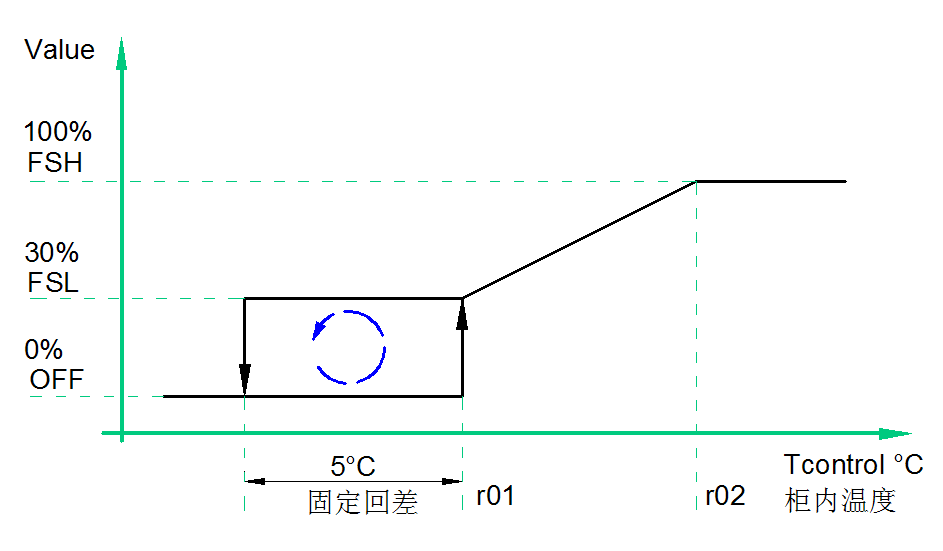 进风机工作逻辑柜内温度达到进风机启动温度点(r01)时，风机以最低转速启动(FSL)开启；当柜内温度下降到进风机启动温度点(r01) - 5℃时，风机停止；当柜内温度在r01 和 r02区间时, 风机线性调速；当柜内温度大于r02时，风机以最高转速(FSH)全速运行；出风机控制出风机运行图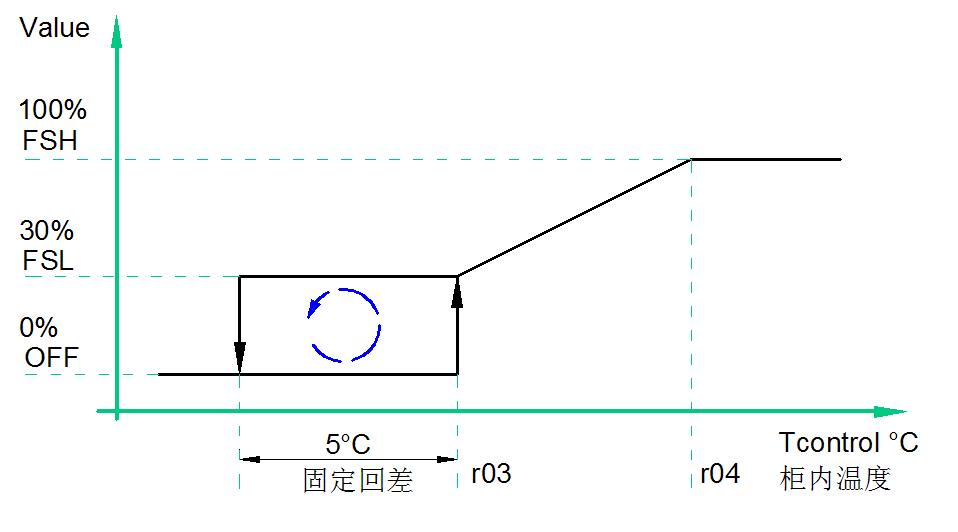 出风机工作逻辑柜内温度达到出风机启动温度点(r03)时，风机以最低转速启动(FSL)开启；当柜内温度下降到出风机启动温度点(r03) - 5℃时，风机停止；当柜内温度在r03 和 r04区间时, 风机线性调速；当柜内温度大于r04时，风机以最高转速(FSH)全速运行；掉电记忆功能 系统非正常掉电后，再次上电，系统将按掉电前的工作状态运行，记忆参数，设定温度值等。 来电自启动 发生停电后，一旦供电恢复，控制板根据断电前状态可实现来电自启动。 通讯 可通过控制板上RS485接口，按照Modbus-Rtu通信协议要求，对系统进行遥测、遥信、遥控。 通讯方式：串行异步半双工； 波特率：2400bps, 4800bps, 9600bps(默认)，19200bps； 数据位长度：8位(LSB在前)； 奇偶校验位：无； 起始位：1位； 停止位：1位。 恢复出厂设置控制器在运行状态下，同时按下〖设置/确认〗与〖调整〗键不放并保持5秒,数码管显示『UL』，此时再按2次〖调整〗键，控制器自动恢复出厂参数与默认密码「11」；故障检测及保护故障检测及动作根据系统设置，各故障点常闭表示故障点如果形成回路则表示正常，如果断开则表示故障。没有用到的故障点，请将其设置为常开，以免引起不必要的报警。尺寸图主控板尺寸单位: mm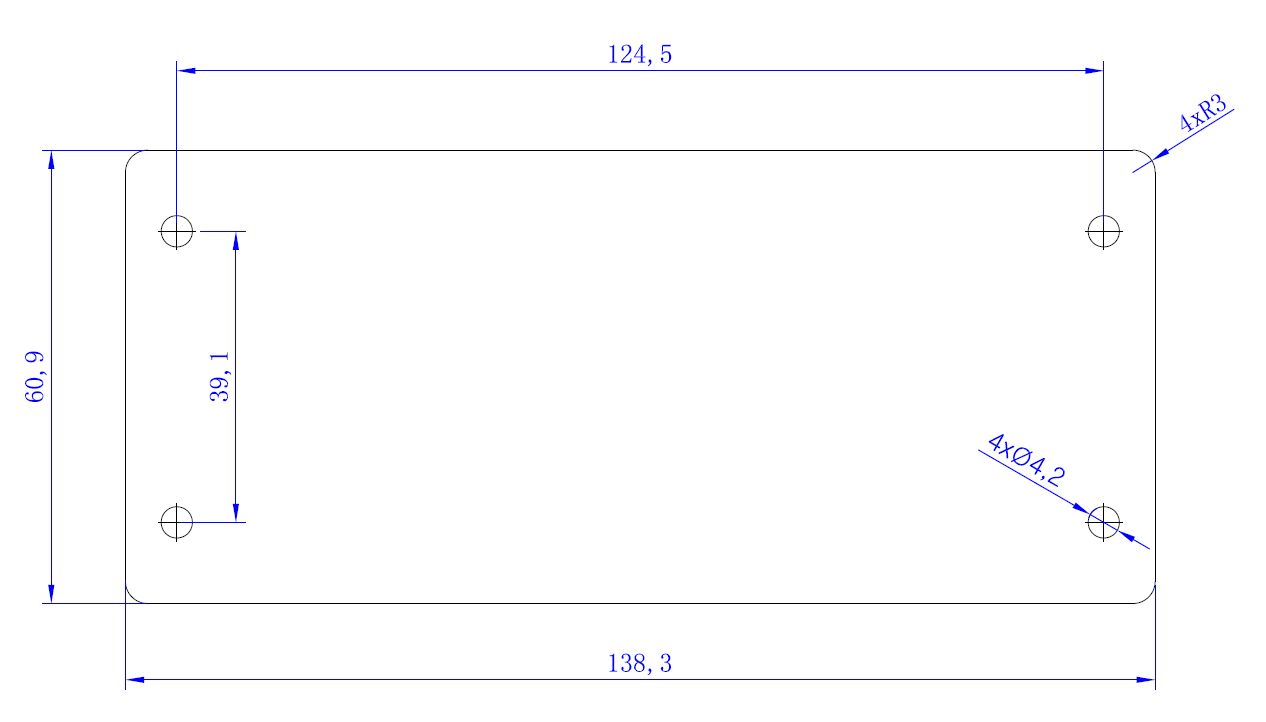 电气图PWM调速风机电气图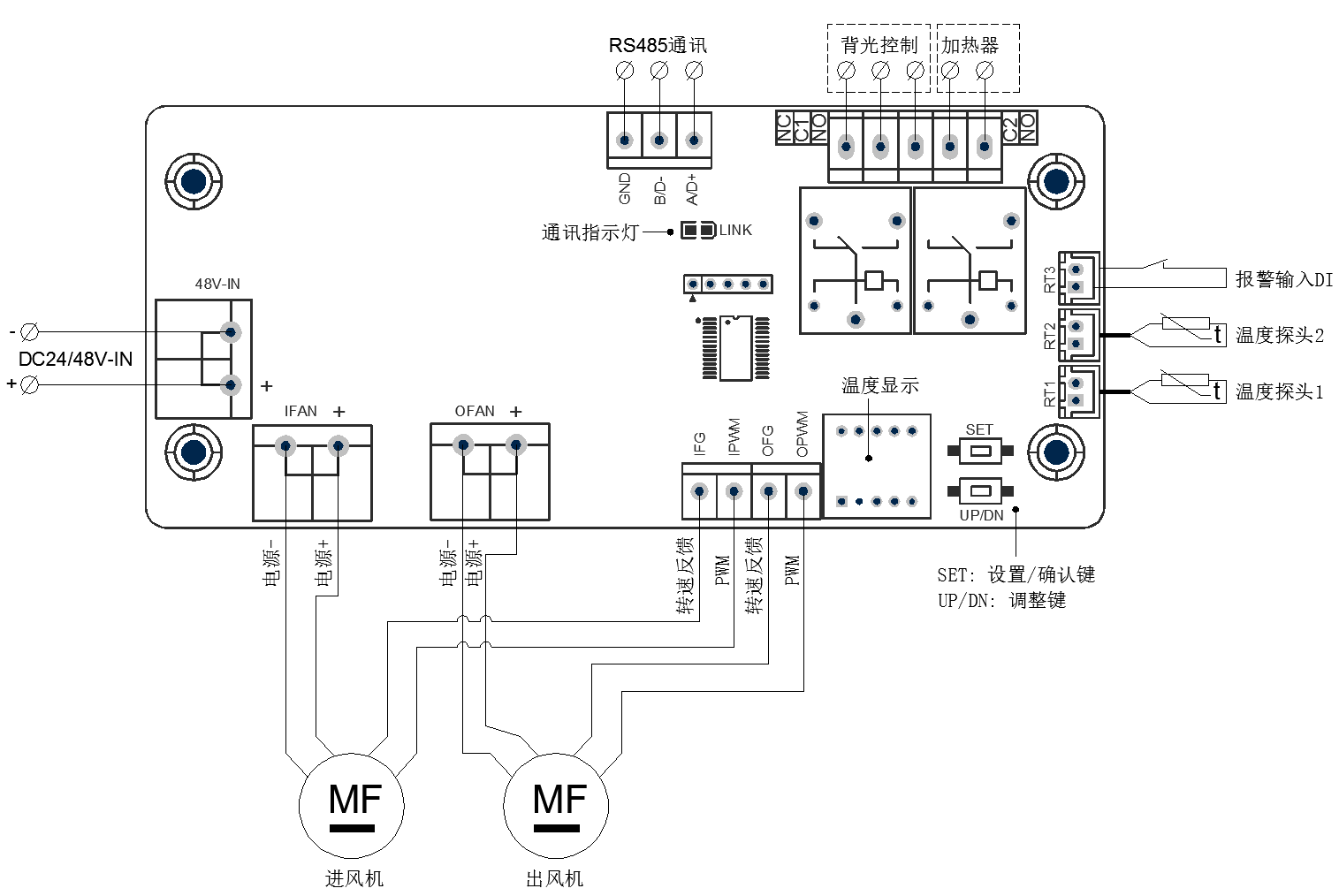 定速风机电气图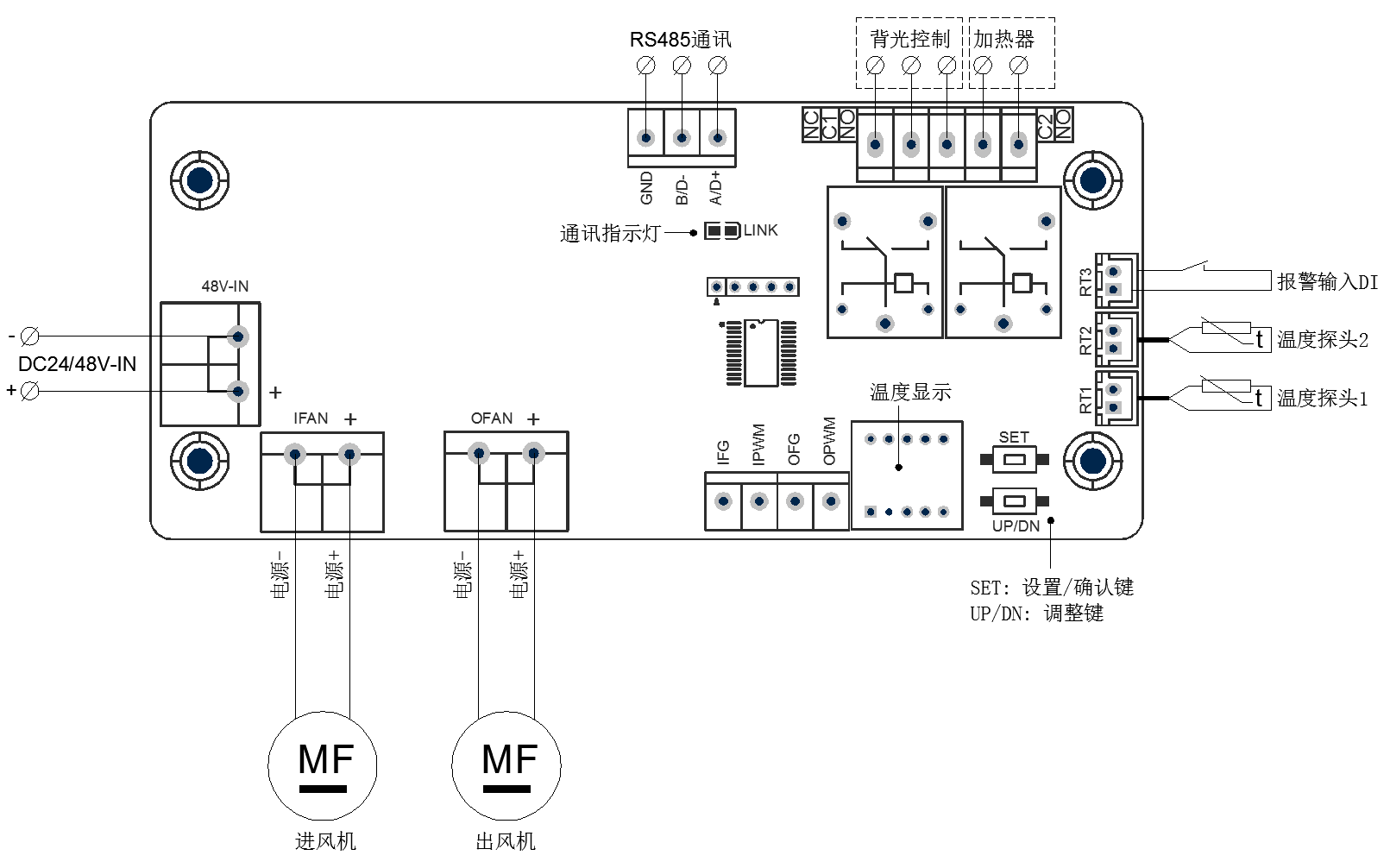 *使用定速风机时为了避免出现风机故障报警需要将[进/出风机测速脉冲数量]设置为0。附录一：温度-电阻特性表 附录二：MODBUS-RTU地址表附录三：数码显示对照表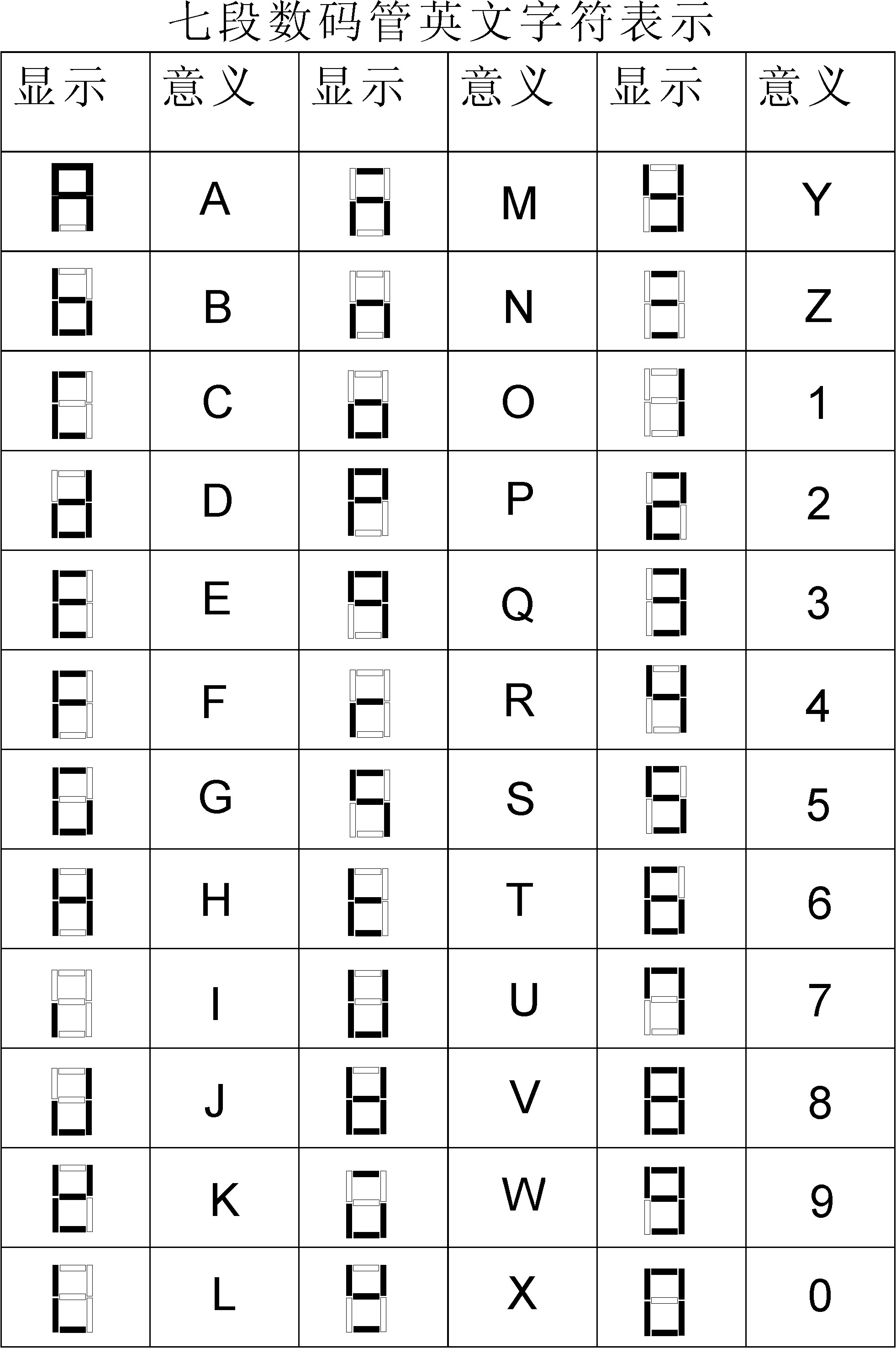 版本说明第1版     2017年10月10日修订历史：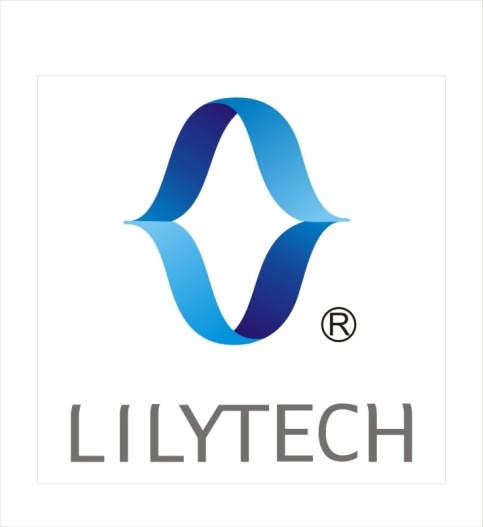 苏州百合科技有限责任公司地址：苏州市郭巷街道西九盛街36号  电话: 0512-65298395	   传真: 0512-65297051网址：www.suzhoulily.com.cn本公司保留设备参数修改权，恕不另行通知描述(必配件)单位数量ZL-U09F8G6+控制板块1NTC-1M10K(1米温度传感器)根1数字输出(2路)数字输入(1路)模拟输出(2路)模拟输入(2路)故障输出(10A/250VAC)烟雾报警进风机(带调速和速度反馈)柜内温度探头1加热器(10A/250VAC)出风机(带调速和速度反馈)柜内温度探头2(选配)项目项目单位指标温度长期工作条件℃-10～+45温度短期工作条件℃-40～+55湿度长期工作条件%RH5～85湿度短期工作条件%RH5～95注：短期工作条件是指连续不超过96小时和每年累计不超过15天。注：短期工作条件是指连续不超过96小时和每年累计不超过15天。注：短期工作条件是指连续不超过96小时和每年累计不超过15天。注：短期工作条件是指连续不超过96小时和每年累计不超过15天。编号本板信号名称信号功能其他说明1IFAN+/OFAN进/出风机电源+2IPWM/OPWM进/出风机PWM调速信号3IFG/OFG进/出风机测速脉冲信号4GND/GND进/出风机电源-编号本板信号名称其他说明1NC正常时闭合, 高温或低温报警时断开2C1公共端3NO正常时断开, 高温或低温报警时闭合编号本板信号名称其他说明1C2公共端2NO加热器输出按键定义功能说明SET设置/确认键在测量状态下，长按此键进入系统参数设置；在参数设置状态下，短按切换设置项与参数值，长按此键确认参数设置；UP/DN调整键在参数设定状态，按此键设置参数循环增加；序号代码说 明1Er密码输入错误2UL恢复默认出厂密码“11”序号代码调节参数最小值最大值单位增量说明默认值条件1r1进风机启动温度点0r2℃1----352r2进风机全速温度点r160℃1----403r3出风机启动温度点0r4℃1----354r4出风机全速温度点r360℃1----405r5加热器启动温度030℃1----106r6加热器回差020℃1----15序号代码开关量参数最小值最大值单位增量说明默认值条件7diDI1常开常闭01----10 = 常闭
1 = 常开18dFDI1功能选择05----10 = 烟感报警
1 = 水浸报警
2 = 门禁报警
3 = 振动报警
4 = 脏堵报警5 = 其它0序号代码报警参数最小值最大值单位增量说明默认值条件9VH直流电源输入过电压报警点060V10 = 禁用过电压检测,输入电压≥30VDC开始报警（低于30VDC停止报警）3010VL直流电源输入欠电压报警点060V10 = 禁用欠电压检测，输入电压≤18VDC开始报警（高于18VDC停止报警）1811tH柜内高温报警点tL60℃1当柜内温度大于此值报警5012tL柜内低温报警点-5tH℃1当柜内温度小于此值报警10序号代码风机参数最小值最大值单位增量说明默认值条件13iG进风机测速脉冲数量016pulse/rev10=禁用风机故障检测414EG出风机测速脉冲数量016pulse/rev10=禁用风机故障检测415SH进/出风机最高转速设置SL100%1“--" = 1009016SL进/出风机最低转速设置20FSH%130序号代码总控参数最小值最大值单位增量说明默认值条件17Pr控制器开关机ON = 开机OF = 关机ON18Lb监控网络波特率03----10 = 2400bps
1 = 4800bps
2 = 9600bps
3 = 19200bps219La监控网络串行地址1991120Pd密码099111序号代码只读变量查询最小值最大值单位增量说明默认值条件21Vi直流输入电压查询068V22t1柜内温度传感器(RT1)温度查询-999℃23t2柜内温度传感器(RT2)温度查询-999℃24End设定结束设定结束设定结束设定结束设定结束设定结束设定结束设定结束序号代码报警原因延时持续时间复位背光控制加热器进风机出风机1E1柜内温度传感器1/2同时故障0秒3秒自动ONOFFONON4Ht柜内高温报警0秒5秒自动OFFOFFONON5Lt柜内低温报警0秒5秒自动OFFONONON6HV电源过电压保护0秒3秒自动OFFOFFOFFOFF7LV电源欠电压保护0秒3秒自动OFFOFFOFFOFF8IP进风机故障风机启动2分自动ONOFFONON9EP出风机故障风机启动2分自动ONOFFONON14SK烟感报警0秒5秒手动OFFOFFOFFOFF15Wt水浸报警0秒5秒手动OFFOFFOFFOFF16Dr门禁报警0秒5秒自动ON\\\17SH振动报警0秒5秒自动ON\\\18BL脏堵报警0秒5秒手动ONOFFONON温度—电阻特性表（-34）温度—电阻特性表（-34）温度—电阻特性表（-34）温度—电阻特性表（-34）温度—电阻特性表（-34）温度—电阻特性表（-34）温度—电阻特性表（-34）温度—电阻特性表（-34）温度—电阻特性表（-34）温度—电阻特性表（-34）电阻值：R（） =  10KΩB值：     B（/） = 3470K   电阻值：R（） =  10KΩB值：     B（/） = 3470K   电阻值：R（） =  10KΩB值：     B（/） = 3470K   电阻值：R（） =  10KΩB值：     B（/） = 3470K   电阻值：R（） =  10KΩB值：     B（/） = 3470K   电阻值：R（） =  10KΩB值：     B（/） = 3470K   电阻值：R（） =  10KΩB值：     B（/） = 3470K   电阻值：R（） =  10KΩB值：     B（/） = 3470K   电阻值：R（） =  10KΩB值：     B（/） = 3470K   电阻值：R（） =  10KΩB值：     B（/） = 3470K   温度℃电阻值KΩ温度℃电阻值KΩ温度℃电阻值KΩ温度℃电阻值KΩ温度℃电阻值KΩ温度℃电阻值KΩ温度℃电阻值KΩ温度℃电阻值KΩ温度℃电阻值KΩ温度℃电阻值KΩ-40219.038 028.572 405.726 801.599 1200.530 -39206.754 127.313 415.528 811.553 1210.516 -38195.237 226.116 425.338 821.508 1220.503 -37184.437 324.979 435.155 831.465 1230.490 -36174.302 423.897 444.980 841.424 1240.478 -35164.789 522.869 454.811 851.384 1250.466 -34155.855 621.891 464.650 861.344 1260.454 -33147.461 720.960 474.494 871.306 1270.443 -32139.572 820.074 484.345 881.268 1280.432 -31132.154 919.230 494.202 891.233 1290.421 -30125.176 1018.427 504.064 901.198 1300.411 -29118.609 1117.661 513.931 911.164 -28112.427 1216.932 523.802 921.131 -27106.605 1316.237 533.679 931.100 -26101.120 1415.574 543.560 941.069 -2595.950 1514.942 553.445 951.039 -2491.075 1614.339 563.335 961.011 -2386.477 1713.763 573.229 970.983 -2282.139 1813.214 583.127 980.956 -2178.044 1912.690 593.029 990.930 -2074.177 2012.189 602.934 1000.904 -1970.524 2111.710 612.843 1010.880 -1867.072 2211.253 622.755 1020.856 -1763.810 2310.817 632.670 1030.833 -1660.724 2410.399 642.588 1040.810 -1557.806 2510.000 652.509 1050.788 -1455.045 269.618 662.433 1060.767 -1352.431 279.254 672.360 1070.747 -1249.956 288.905 682.289 1080.727 -1147.612 298.572 692.220 1090.708 -1045.390 308.253 702.154 1100.689 -943.285 317.949 712.090 1110.671 -841.289 327.657 722.027 1120.653 -739.397 337.378 731.967 1130.636 -637.601 347.110 741.909 1140.620 -535.897 356.854 751.853 1150.604 -434.279 366.609 761.798 1160.588 -332.743 376.374 771.746 1170.573 -231.285 386.149 781.695 1180.558 -129.898 395.933 791.646 1190.544 028.572 405.726 801.599 1200.530 地址名称读写范围功能码备注故障故障故障故障故障故障0柜内温度传感器故障(RT1)R0~10x010=无故障，1=有故障1柜内温度传感器故障(RT2)R0~10x010=无故障，1=有故障2备用R0~10x013备用R0~10x014备用R0~10x015备用R0~10x016电源过压保护R0~10x010=无故障，1=有故障7电源欠压保护R0~10x010=无故障，1=有故障8柜内高温报警R0~10x010=无故障，1=有故障9柜内低温报警R0~10x010=无故障，1=有故障10备用R0~10x0111备用R0~10x0112进风机故障R0~10x010=无故障，1=有故障13备用R0~10x0114备用R0~10x0115出风机故障R0~10x010=无故障，1=有故障16备用R0~10x0117备用R0~10x0118备用R0~10x01报警输入报警输入报警输入报警输入报警输入报警输入19烟感报警R0~10x010=无故障，1=有故障20水浸报警R0~10x010=无故障，1=有故障21门禁报警R0~10x010=无故障，1=有故障22振动报警R0~10x010=无故障，1=有故障23脏堵报警R0~10x010=无故障，1=有故障24备用R0~10x0125备用R0~10x01继电器输出继电器输出继电器输出继电器输出继电器输出继电器输出27进风机工作状态R0~10x010=关，1=开28出风机工作状态R0~10x010=关，1=开29加热继电器R0~10x010=关，1=开30备用R0~10x0131背光控制继电器R0~10x010=关，1=开32备用33备用34备用35备用36备用其它其它其它其它其它其它59系统开关机RW0~10x01/0x050=关，1=开地址名称读写范围意义备注功能码模拟量输入模拟量输入模拟量输入模拟量输入模拟量输入模拟量输入模拟量输入0柜内温度传感器温度(RT1)R-9 ～ 99℃×10倍显示0x031柜内温度传感器温度(RT2)R-9 ～ 99℃×10倍显示0x032备用R0x033备用R0x034备用R0x035直流电源输入电压R0-68V×10倍显示0x036进风机转速R0 ～ 9999rmp0x037备用R0x038备用R0x039出风机转速R0 ～ 9999rmp0x0310备用R0x0311备用R0x0312备用R0x0313备用R0x0314备用R0x0315备用R0x03参数设置参数设置参数设置参数设置参数设置参数设置参数设置16进风机启动温度点RW0～进风机全速温度×10倍显示0x03/0x06/0x1017进风机全速温度点RW进风机启动温度～60℃×10倍显示0x03/0x06/0x1018出风机启动温度点RW0～出风机全速温度×10倍显示0x03/0x06/0x1019出风机全速温度点RW出风机启动温度～60℃×10倍显示0x03/0x06/0x1020加热器启动温度RW0~30℃×10倍显示0x03/0x06/0x1021加热器回差RW0~20℃×10倍显示0x03/0x06/0x1022备用RW0x03/0x06/0x1023备用RW0x03/0x06/0x1024备用RW0x03/0x06/0x1025备用RW0x03/0x06/0x1026备用RW0x03/0x06/0x1027备用RW0x03/0x06/0x1028备用RW0x03/0x06/0x1029备用RW0x03/0x06/0x1030备用RW0x03/0x06/0x1031DI1常开常闭RW0 ～ 10 = 常闭
1 = 常开0x03/0x06/0x1032备用RW0x03/0x06/0x1033备用RW0x03/0x06/0x1034备用RW0x03/0x06/0x1035备用RW0x03/0x06/0x1036备用RW0x03/0x06/0x1037DI1功能选择RW0 ～ 50 = 烟感报警
1 = 水浸报警
2 = 门禁报警
3 = 振动报警
4 = 脏堵报警5 = 其它0x03/0x06/0x1038备用RW0x03/0x06/0x1039备用RW0x03/0x06/0x1040备用RW0x03/0x06/0x1041备用RW0x03/0x06/0x1042备用RW43备用RW44备用RW45备用RW46直流电源输入过电压点RW欠电压 ~ 60V0 = 禁用过电压检测
输入电压≥58VDC开始告警（低于58VDC停止报警）0x03/0x06/0x1047直流电源输入欠电压点RW0V~过电压0 = 禁用欠电压检测
输入电压≤44VDC0x03/0x06/0x1048高温报警点RW50℃～低温报警温度当柜内温度大于此值报警并动作0x03/0x06/0x1049低温报警点RW高温报警温度～-20℃当柜内温度小于此值报警并动作0x03/0x06/0x1050进风机测速脉冲数量(pulse/rev)RW0~160 = 禁用风机故障报警检测0x03/0x06/0x1051出风机测速脉冲数量(pulse/rev)RW0~160 = 禁用风机故障报警检测0x03/0x06/0x1052进/出风机最高转速设置RW最低转速输出~100%0x03/0x06/0x1053进/出风机最低转速设置RW20%~最高转速输出0x03/0x06/0x1054备用RW0x03/0x06/0x1055加热器启用禁用RW0~10 = 禁用, 1 = 启用0x03/0x06/0x1056监控网络波特率RW0~30 = 2400bps
1 = 4800bps
2 = 9600bps
3 = 19200bps适用于点对点通讯0x03/0x06/0x1057监控网络串行地址RW1~99适用于点对点通讯0x03/0x06/0x1058系统密码RW0~990x03/0x06/0x1059系统开关机RW0x0000/ 0xFF000x0000 = 关机0xFF00 = 开机0x01/0x05/0x06/0x1060恢复出厂设置RW0~11=恢复出厂设置0x06/0x1061备用RW62备用RW63备用RW修订时间修订内容备注修订人